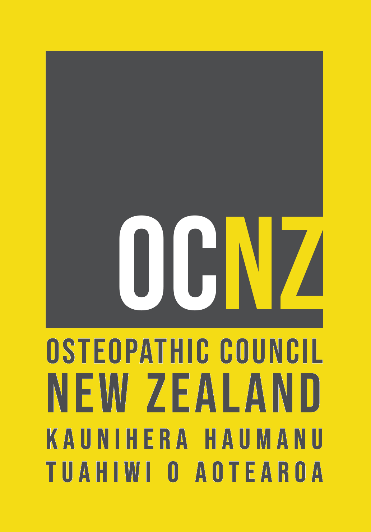 Name:	Covering the CPD cycle from: 1 April 2021 – 31 March 2023Year 1What is my learning/ development need?Relevant standardWhat will I do to achieve this?What resources or support will I need?What will be my success criteria?Target dates for review and completionEstimated learning hoursTotal estimated hoursYear 2What is my learning/ development need?Relevant standardWhat will I do to achieve this?What resources or support will I need?What will be my success criteria?Target dates for review and completionEstimated learning hoursTotal estimated hours